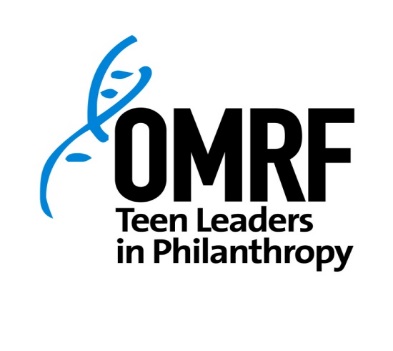 2017-2018 Program CalendarA meal and snacks will be provided at each session.All sessions will be held at OMRF. See map for specific parking and entrance details.Parking for participants in North Garage at NE 15th/Phillips.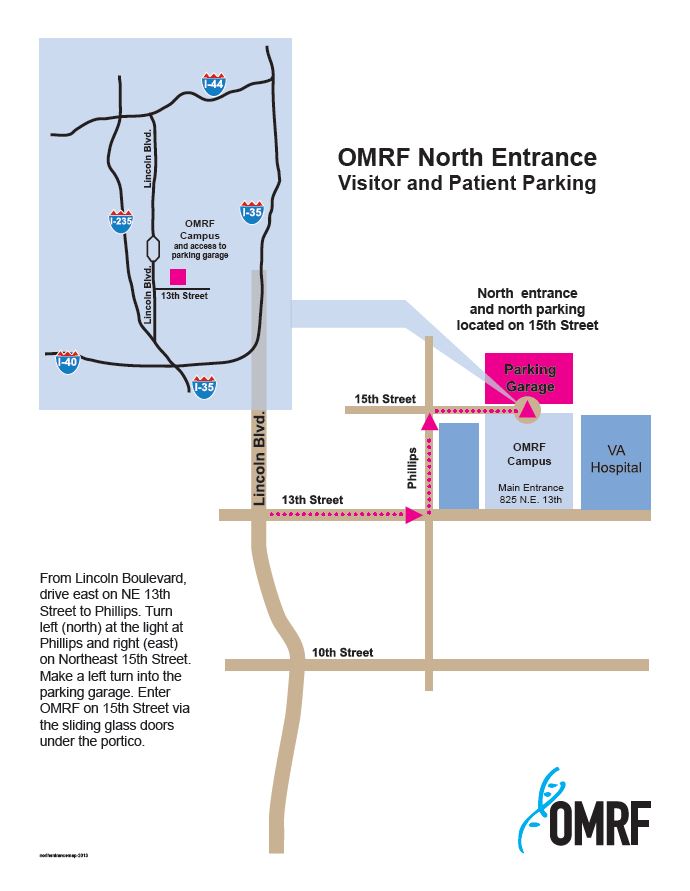 Tuesday, September 12ORIENTATION12:30-5pmTuesday, October 10Session 212:30-5pmTuesday, November 14Session 35:30-8pmDecember: NO SESSIONTuesday, January 9Session 412:30-5pmTuesday, February 13Session 55:30-8pmTuesday, March 6Session 65:30-8pmApril 7Project/Event!TBDApril 10Graduation Party6:00-7:30pm